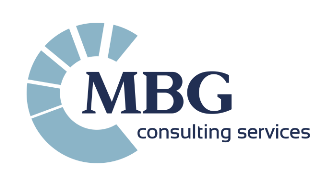 Documentation required for the opening of a bank account-              Proof of permanent residence: a document such us a utility bill, residence certificate, lease agreement etc., which states the permanent address of the applicant.-              Proof of phone number: a document such us a phone bill issued in the name of the applicant or certificate issued by telecommunication company that proves the applicant is a holder of declared phone number.-              Proof of employment: this document is issued by an employer (or in case of self-employed applicants, certificate of registration in relevant professional / commercial register may be submitted). This document should provide information such as company’s address, the position held by the applicant, as well as the monthly salary. The amount of the declared salary is not important, as long as the specific amount is stated. -              Tax clearance certificate or an equivalent document that is provided in the applicant’s country of residence, clearly stating the amount of taxes that have been paid in the applicant’s country.  The tax clearance should be valid for the entire year and, especially, for the year corresponding with the clearance year in Greece. If in the country of residence, a relevant tax certificate is not provided (e.g due to the fact that there is not income taxation provided for natural persons in a certain country), a certificate from any public or municipal authority demonstrating that the applicant has a permanent residence in that country should be submitted. It is being noted that all the documents that are provided by public authorities should be legalized with an Apostille Stamp (the Hague Convention). If the documents, submitted to the bank, are not in English language, their official translation into English or into Greek is required, made by accredited lawyer or translation center.